                                                                                            DEL REF NO: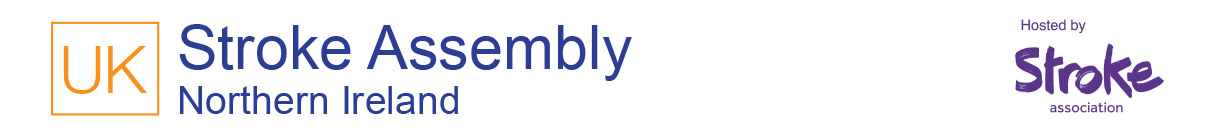 Please complete and return this form via post or email by Monday 25 March 2019. If you need help completing this form, please contact us.Post: 	Sharlene Graham, UK Stroke Assembly, Rushmere House, 46 Cadogan Park, Belfast, BT9 6HHPhone: 	028 9050 8021Email:  	info@strokeassembly.org.uk Here at the Stroke Association we take your privacy seriously and will use your personal information to contact you about your booking, ensure we are able to meet your needs and offer you the best support during the event. We will also use your data for internal anonymous reporting to ensure our future events are suitable and accommodating to the needs of attendees.Please return this form via post or email – see details on page 1.Ticket typeTicket typeTicket typeTicket typeStroke survivor / carer / family / volunteerStroke survivor / carer / family / volunteerProfessional / staffOne day ticket£10 per person   £10 per person   £35 per person   Payment:Cheque enclosed                                                                     I will pay online at www.stroke.org.uk/uksaireland            I will pay over the phone  028 9050 8021                         If you need help covering the cost of tickets or travel, please contact us	Payment:Cheque enclosed                                                                     I will pay online at www.stroke.org.uk/uksaireland            I will pay over the phone  028 9050 8021                         If you need help covering the cost of tickets or travel, please contact us	Payment:Cheque enclosed                                                                     I will pay online at www.stroke.org.uk/uksaireland            I will pay over the phone  028 9050 8021                         If you need help covering the cost of tickets or travel, please contact us	Payment:Cheque enclosed                                                                     I will pay online at www.stroke.org.uk/uksaireland            I will pay over the phone  028 9050 8021                         If you need help covering the cost of tickets or travel, please contact us	Delegate detailsDelegate detailsDelegate detailsDelegate detailsFull name (as will be shown on your badge)Full name (as will be shown on your badge)Full name (as will be shown on your badge)Full name (as will be shown on your badge)AddressPostcodeAddressPostcodeAddressPostcodeAddressPostcodeLandline phone:                                       Mobile phone:Email:Confirmation of your booking will be sent by emailLandline phone:                                       Mobile phone:Email:Confirmation of your booking will be sent by emailLandline phone:                                       Mobile phone:Email:Confirmation of your booking will be sent by emailLandline phone:                                       Mobile phone:Email:Confirmation of your booking will be sent by emailAbout you:Do you have a personal connection to stroke (as a stroke survivor, carer, family or friend or volunteer)      Yes                  No                  Do you work in the field of stroke (research, healthcare professional, Stroke Association staff)                  Yes                  No                                                 About you:Do you have a personal connection to stroke (as a stroke survivor, carer, family or friend or volunteer)      Yes                  No                  Do you work in the field of stroke (research, healthcare professional, Stroke Association staff)                  Yes                  No                                                 About you:Do you have a personal connection to stroke (as a stroke survivor, carer, family or friend or volunteer)      Yes                  No                  Do you work in the field of stroke (research, healthcare professional, Stroke Association staff)                  Yes                  No                                                 About you:Do you have a personal connection to stroke (as a stroke survivor, carer, family or friend or volunteer)      Yes                  No                  Do you work in the field of stroke (research, healthcare professional, Stroke Association staff)                  Yes                  No                                                 Will you use a wheelchair / scooter at the event?Will you use a wheelchair / scooter at the event?Yes                  No     Yes                  No     Do you have aphasia? Do you have aphasia? Yes                  No     Yes                  No     Do you have any other disabilities or requirements?  Do you have any other disabilities or requirements?  Do you have any other disabilities or requirements?  Do you have any other disabilities or requirements?  Please give details of any help you may need at the event.Please give details of any help you may need at the event.Please give details of any help you may need at the event.Please give details of any help you may need at the event.Please give details of any special dietary requirements.Please give details of any special dietary requirements.Please give details of any special dietary requirements.Please give details of any special dietary requirements.In an emergency, what medical information should we know and pass on to a paramedic, including any allergies? Please use a separate sheet if required.In an emergency, what medical information should we know and pass on to a paramedic, including any allergies? Please use a separate sheet if required.In an emergency, what medical information should we know and pass on to a paramedic, including any allergies? Please use a separate sheet if required.In an emergency, what medical information should we know and pass on to a paramedic, including any allergies? Please use a separate sheet if required.Please provide details of two emergency contactsName:                                                          Name:Relationship to you:                                     Relationship to you:Phone number:                                            Phone number:Please provide details of two emergency contactsName:                                                          Name:Relationship to you:                                     Relationship to you:Phone number:                                            Phone number:Please provide details of two emergency contactsName:                                                          Name:Relationship to you:                                     Relationship to you:Phone number:                                            Phone number:Please provide details of two emergency contactsName:                                                          Name:Relationship to you:                                     Relationship to you:Phone number:                                            Phone number:WorkshopsWorkshopsWorkshopsWorkshopsThere are two workshop sessions. Please choose one workshop for each session from the list below.  If a workshop is over subscribed you may be asked to move to another one. Your choices will be printed on your badge.  You do not have to attend all talks and workshops.  You can take time to rest, chat with others, or visit the exhibition.There are two workshop sessions. Please choose one workshop for each session from the list below.  If a workshop is over subscribed you may be asked to move to another one. Your choices will be printed on your badge.  You do not have to attend all talks and workshops.  You can take time to rest, chat with others, or visit the exhibition.There are two workshop sessions. Please choose one workshop for each session from the list below.  If a workshop is over subscribed you may be asked to move to another one. Your choices will be printed on your badge.  You do not have to attend all talks and workshops.  You can take time to rest, chat with others, or visit the exhibition.There are two workshop sessions. Please choose one workshop for each session from the list below.  If a workshop is over subscribed you may be asked to move to another one. Your choices will be printed on your badge.  You do not have to attend all talks and workshops.  You can take time to rest, chat with others, or visit the exhibition.Workshop 1: 11:45am – 12:45pmWorkshop 1: 11:45am – 12:45pmWorkshop 1: 11:45am – 12:45pmWorkshop 1: 11:45am – 12:45pm a. Tired of fatigue -  Fatigue after stroke is a common but less talked about challenge. Join this session to understand the causes of fatigue, the impact on daily life and tips to combat it. a. Tired of fatigue -  Fatigue after stroke is a common but less talked about challenge. Join this session to understand the causes of fatigue, the impact on daily life and tips to combat it. a. Tired of fatigue -  Fatigue after stroke is a common but less talked about challenge. Join this session to understand the causes of fatigue, the impact on daily life and tips to combat it. a. Tired of fatigue -  Fatigue after stroke is a common but less talked about challenge. Join this session to understand the causes of fatigue, the impact on daily life and tips to combat it. b. Lost for words - Aphasia is a complex and challenging communication disability. With the right advice you can become a better communicator. Join this session to hear from an experienced Speech and Language Therapist, share your top tips and learn from others. b. Lost for words - Aphasia is a complex and challenging communication disability. With the right advice you can become a better communicator. Join this session to hear from an experienced Speech and Language Therapist, share your top tips and learn from others. b. Lost for words - Aphasia is a complex and challenging communication disability. With the right advice you can become a better communicator. Join this session to hear from an experienced Speech and Language Therapist, share your top tips and learn from others. b. Lost for words - Aphasia is a complex and challenging communication disability. With the right advice you can become a better communicator. Join this session to hear from an experienced Speech and Language Therapist, share your top tips and learn from others. c. Free time / visit the exhibition c. Free time / visit the exhibition c. Free time / visit the exhibition c. Free time / visit the exhibitionWorkshop 2:00pm – 2:30pmWorkshop 2:00pm – 2:30pmWorkshop 2:00pm – 2:30pmWorkshop 2:00pm – 2:30pm  a. Sing for stroke - This is an interactive and immersive workshop where participants can sing and make music. This workshop will highlight the benefits of singing and making music for recovery, mood and having fun.  a. Sing for stroke - This is an interactive and immersive workshop where participants can sing and make music. This workshop will highlight the benefits of singing and making music for recovery, mood and having fun.  a. Sing for stroke - This is an interactive and immersive workshop where participants can sing and make music. This workshop will highlight the benefits of singing and making music for recovery, mood and having fun.  a. Sing for stroke - This is an interactive and immersive workshop where participants can sing and make music. This workshop will highlight the benefits of singing and making music for recovery, mood and having fun.  b. Campaigning for change - Find out how the Stroke Association is campaigning for better stroke services in Northern Ireland. Meet our campaigners and find out how you can take action too.  b. Campaigning for change - Find out how the Stroke Association is campaigning for better stroke services in Northern Ireland. Meet our campaigners and find out how you can take action too.  b. Campaigning for change - Find out how the Stroke Association is campaigning for better stroke services in Northern Ireland. Meet our campaigners and find out how you can take action too.  b. Campaigning for change - Find out how the Stroke Association is campaigning for better stroke services in Northern Ireland. Meet our campaigners and find out how you can take action too.  c. Free time / visit the exhibition  c. Free time / visit the exhibition  c. Free time / visit the exhibition  c. Free time / visit the exhibitionMarketingMarketingMarketingMarketingWhat do you hope to gain from attending the event? What do you hope to gain from attending the event? What do you hope to gain from attending the event? What do you hope to gain from attending the event? Have you been to a UK Stroke Assembly before?                  Yes              No Have you been to a UK Stroke Assembly before?                  Yes              No Have you been to a UK Stroke Assembly before?                  Yes              No Have you been to a UK Stroke Assembly before?                  Yes              No Are you a member of a stroke club or group? If so, which one?Are you a member of a stroke club or group? If so, which one?Are you a member of a stroke club or group? If so, which one?Are you a member of a stroke club or group? If so, which one?How did you hear about this event?How did you hear about this event?How did you hear about this event?How did you hear about this event?Please tick here to receive our UK Stroke Assembly monthly email newsletter.Yes         No   Please tick here to receive our UK Stroke Assembly monthly email newsletter.Yes         No   Please tick here to receive our UK Stroke Assembly monthly email newsletter.Yes         No   Please tick here to receive our UK Stroke Assembly monthly email newsletter.Yes         No   Keep in touch:Step 1 - Consent to stay in touch Join our community, supporting thousands of people and families affected by stroke across the UK.Please tick here to find out about our vital support services for stroke survivors and their friends and family, and our ground-breaking research (tick below to tell us how you want to keep in touch). Yes         No   Please tick here to hear about opportunities to support stroke survivors, both locally and nationally, through campaigning, volunteering and fundraising for us, including ways to donate. We can only continue to deliver these life changing services with public support (tick below to tell us how you want to keep in touch). Yes         No   Step 2 - How would you like us to keep in touch? Please tick:Email                 Phone         SMS   Our promise to you We will take great care to hold your personal information securely and never sell it to third parties. For more details on how we use and look after your personal information, read our privacy policy at stroke.org.uk/privacy If you change your mind at any time, please phone our supporter care team on 0300 3300 740 or email: supportercare@stroke.org.ukKeep in touch:Step 1 - Consent to stay in touch Join our community, supporting thousands of people and families affected by stroke across the UK.Please tick here to find out about our vital support services for stroke survivors and their friends and family, and our ground-breaking research (tick below to tell us how you want to keep in touch). Yes         No   Please tick here to hear about opportunities to support stroke survivors, both locally and nationally, through campaigning, volunteering and fundraising for us, including ways to donate. We can only continue to deliver these life changing services with public support (tick below to tell us how you want to keep in touch). Yes         No   Step 2 - How would you like us to keep in touch? Please tick:Email                 Phone         SMS   Our promise to you We will take great care to hold your personal information securely and never sell it to third parties. For more details on how we use and look after your personal information, read our privacy policy at stroke.org.uk/privacy If you change your mind at any time, please phone our supporter care team on 0300 3300 740 or email: supportercare@stroke.org.ukKeep in touch:Step 1 - Consent to stay in touch Join our community, supporting thousands of people and families affected by stroke across the UK.Please tick here to find out about our vital support services for stroke survivors and their friends and family, and our ground-breaking research (tick below to tell us how you want to keep in touch). Yes         No   Please tick here to hear about opportunities to support stroke survivors, both locally and nationally, through campaigning, volunteering and fundraising for us, including ways to donate. We can only continue to deliver these life changing services with public support (tick below to tell us how you want to keep in touch). Yes         No   Step 2 - How would you like us to keep in touch? Please tick:Email                 Phone         SMS   Our promise to you We will take great care to hold your personal information securely and never sell it to third parties. For more details on how we use and look after your personal information, read our privacy policy at stroke.org.uk/privacy If you change your mind at any time, please phone our supporter care team on 0300 3300 740 or email: supportercare@stroke.org.ukKeep in touch:Step 1 - Consent to stay in touch Join our community, supporting thousands of people and families affected by stroke across the UK.Please tick here to find out about our vital support services for stroke survivors and their friends and family, and our ground-breaking research (tick below to tell us how you want to keep in touch). Yes         No   Please tick here to hear about opportunities to support stroke survivors, both locally and nationally, through campaigning, volunteering and fundraising for us, including ways to donate. We can only continue to deliver these life changing services with public support (tick below to tell us how you want to keep in touch). Yes         No   Step 2 - How would you like us to keep in touch? Please tick:Email                 Phone         SMS   Our promise to you We will take great care to hold your personal information securely and never sell it to third parties. For more details on how we use and look after your personal information, read our privacy policy at stroke.org.uk/privacy If you change your mind at any time, please phone our supporter care team on 0300 3300 740 or email: supportercare@stroke.org.uk